Course InformationCourse InformationCourse TitleNumerical Analysis 1Course Number303321Prerequisites Calculus 2 (303102)InstructorOffice Location Office HoursE-mailCourse Description Course Description Error analysis, numerical solution of equations in one variable, interpolation and polynomial approximation, numerical differentiation and integration.Error analysis, numerical solution of equations in one variable, interpolation and polynomial approximation, numerical differentiation and integration.Text BookText BookTitleNumerical Analysis Author(s)Richard L.Burden and J.Doglas FairsPublisherThomson learningYear2011EditionNinth Edition ReferencesJ. Stoer and R. Bulirsch, Introduction to Numerical Analysis, Springer-Verlag.L.N. Trefethen and D. Bau, Numerical Linear Algebra, Society of Industrial and Applied  Mathematics.C.T. Kelley, Iterative methods for linear and nonlinear equations, Society of Industrial and Applied MathematicsAssessment PolicyAssessment PolicyAssessment PolicyAssessment TypeExpected Due DateWeightFirst ExamTo be announced by the department20%Second ExamTo be announced by the department20%Final ExamTo be announced by the department.40%Assignment Five assignments will be considered 20%Over all100%Course ObjectivesStudying the error and the convergence for many numerical methods.Approximating the root of a function by different numerical methods. Finding the interpolating polynomial by different methods.  Deriving numerical methods for differentiation and integration. Analyzing and evaluating the accuracy of common numerical methods.Course OutcomesWorking with computer, particularly Mathematica, to solve problems numerically.                                     Developing an appreciation for the applicability of the Mathematics theorems and rules to the real world.Appling numerical analysis in solving problems from Physics and Chemistry. Comparing between numerical methods. Developing an appreciation for numerical analysis.Weekly Course OutlinesWeekly Course OutlinesWeekly Course OutlinesWeekTopicsChapter in Text (handouts)1Mathematical Preliminaries and Error AnalysisChapter 111.1 Review of Calculus 1.2 Round-off Errors and Computer ArithmeticChapter 12-5Solutions of Equations in One Variable 2-52.1 The Bisection Method      2.2 Fixed-Point Iteration2.3 Newton’s Method and Its Extensions2.4 Error Analysis for Iterative Methods2.5 Accelerating Convergence2.6 Zeros of Polynomials and Müller’s Method  Chapter 2First ExamFirst ExamFirst Exam6-8 Interpolation and Polynomial ApproximationChapter 36-83.1 Interpolation and the Lagrange Polynomial3.2  Data Approximation and Neville’s Method  3.3 Divided Differences   3.4. Hermite Interpolation Chapter 312- 9Numerical Differentiation and Integration12- 94.1 Numerical Differentiation4.2 Richardson’s Extrapolation  4.3 Elements of Numerical Integration4.4 Composite Numerical IntegrationChapter 4Second ExamSecond ExamSecond Exam13-154.5 Romberg Integration4.6 Adaptive Quadrature Methods4.7 Gaussian Quadrature4.8 Multiple Integrals4.9 Improper IntegralsChapter 4OutcomesTeaching StrategiesLearning activitiesAssessmentsEvaluationWorking with computer algebra systems, particularly Maple, to solve problems numerically.LecturesExercises, DiscussionExams Mathematica Assignments Final ExamsRecognizing the idea of order of convergence. LecturesExercises, DiscussionExams Final ExamsAppling numerical analysis in solving problems from Physics and Chemistry. LecturesExercises, DiscussionExams Final ExamsComparing between numerical methods. LecturesExercises, DiscussionExams Mathematica Assignments Final ExamsDeveloping an appreciation for numerical analysis.LecturesExercises, DiscussionExams Final Exams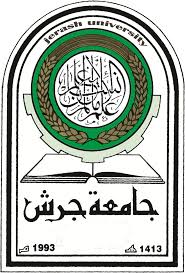 